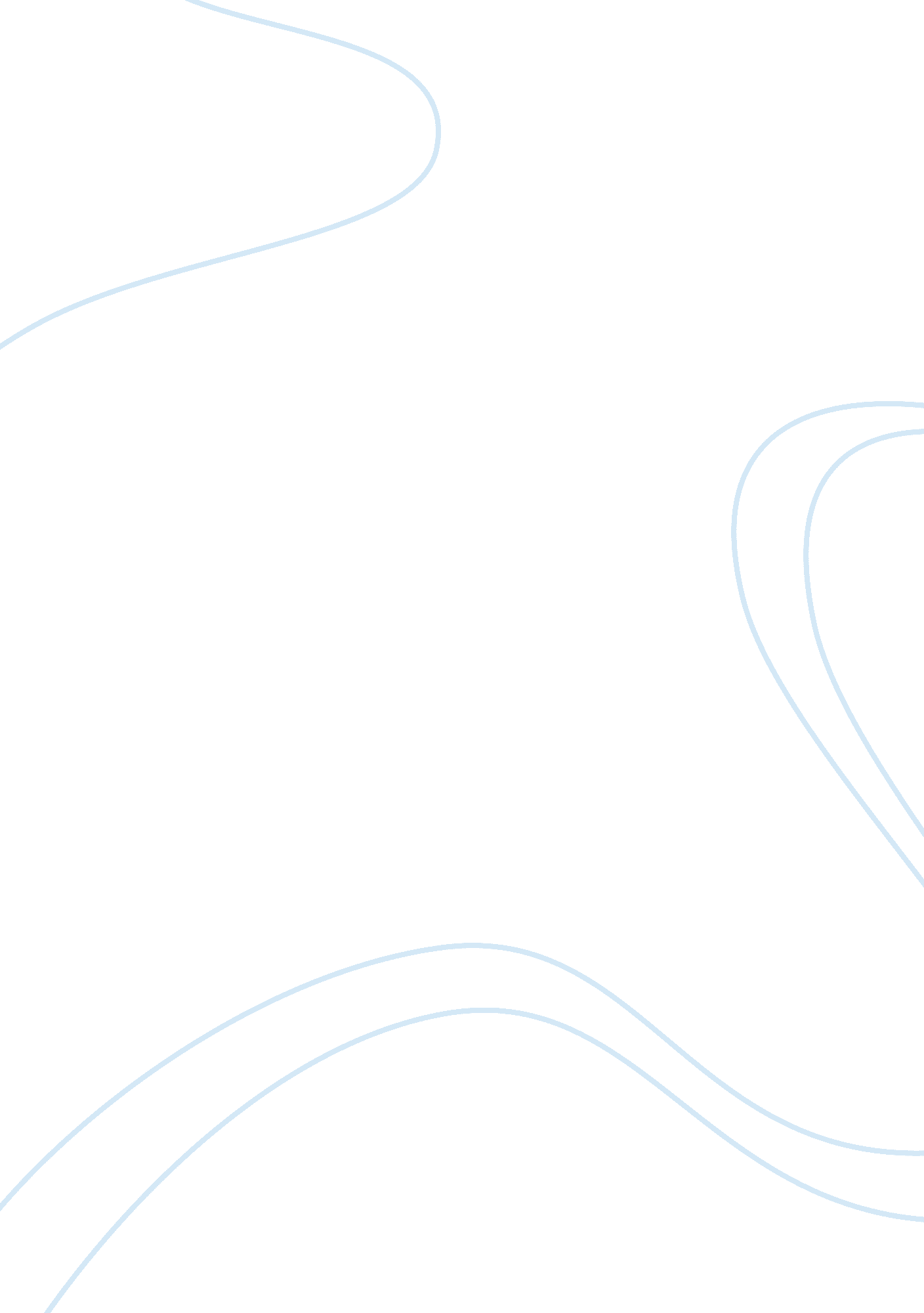 Tuberculosis, infectious, sickness, patients, control, airborne, transmission. di...Health & Medicine, Disease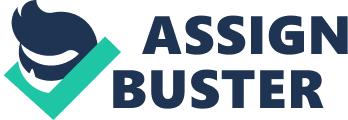 Dissertation: Tuberculosis Abstract 
Re-established endeavors in tuberculosis (TB) examination have prompted essential new bits of knowledge into the science and the study of disease transmission of this staggering sickness. Yet, despite the present day scourges of HIV/AIDS, diabetes, and multidrug resistance—all of which add to weakness to Tuberculosis—worldwide control of the sickness will remain an impressive test for quite a long time to come. New high-throughput genomics advancements are as of now adding to investigations of TB's the study of disease transmission, near genomics, development, and host–pathogen cooperation. Tuberculosis, or TB, is an irresistible bacterial ailment created by Mycobacterium tuberculosis, which most normally influences the lungs. It is transmitted from individual to individual by means of drops from the throat and lungs of individuals with the dynamic respiratory illness. Keywords INTRODUCTION 
Tuberculosis keeps on being one of the significant general wellbeing issues on the planet; the weight is expanding as a consequence of destitution, populace 
development and HIV/AIDS. In 1993 the World Health Organization proclaimed TB to a worldwide general wellbeing crisis during a period when assessed 7 to 8 million cases and 1. 3 to 1. 6 passing’s happened every year. In 2010, it was evaluated that there were between 8. 5-9. 2 million new TB cases on the planet and 1. 2-1. 5 million passing because of the disease. [2]. China and India represented 40% of informed tuberculosis case in 2010, Africa represented 24%. [2]. Upon right on time determination of the malady, treatment achievement rate is high, in the year 2009, eighty seven percent of smear positive pneumonic tuberculosis cases were effectively treated.[ 2]. Direct watched treatment method was built up in 1995 with a specific end goal to control tuberculosis [3]. Poor and powerless populaces are those well on the way to contract contamination, create ailment, have poor treatment results, and experience extreme social and monetary hardship from the illness. In the event that TB is not successfully analyzed and treated among these gatherings, it can sustain the pestilence and put the entire populace at constant danger of TB [4]. BACKGROUND Tuberculosis is an irresistible ailment brought on by the bacillus mycobacterium tuberculosis which commonly influences the lungs yet can influence different parts of the body [1]. The ailment spreads through air when a patient ousts microbes, for instance, by hacking. All in all moderately little extent of individuals contaminated with mycobacterium tuberculosis will create TB ailment, individuals who have much higher possibility of adding to the malady are those tainted with human immune-deficiency infection. Tuberculosis is additionally more normal among men than ladies, and influences for the most part grown-ups in the beneficial age bunches; around sixty six percent of cases are assessed to happen among individuals matured 15-59 years [2]. In Africa, there were 2. 3 million new cases and 254, 000 passing in the year 2010 [2]. Nine nations out of 22 high weight nations were in Africa [4]. In Nigeria commonness of tuberculosis was evaluated to be sixty four thousand cases with rate of 283 cases for every one hundred thousand populations [1]. Tanzania like different nations in Africa offer the same weight similarly as TB is concerned. There were 63, 453 TB cases in 2010 [2]. Poor ventilated and stuffed living condition have been connected with expanded danger of TB contamination, a study directed in Tanzania, demonstrated that 51% of TB patients met were living in packed rooms, four individuals in a solitary room [5] Rungwe area has noticed an increment in new instances of tuberculosis lately; there were 527 new cases in 2011 contrasted with 435 in 2009 [6]. 
The real methodology for case finding for a long time has been latent case discoveries whereby individuals with hack and other related side effects report to wellbeing office for further examination [7]. Finding of TB among suspects is taking into account two sputum smear microscopy and for the individuals who are smear negative, midsection X-beam is required for affirmation [5]. Another methodology is screening of all HIV tainted patients to distinguish in the event that they have tuberculosis. 
Early case discovery and treatment is of foremost significance in battling the malady, a study led in Kenya demonstrated that socio-social components, disgrace, individual attributes, financial variables and inclination of self-prescription are connected with postponement in looking for therapeutic consideration among individuals with right on time indications of tuberculosis [6]. Defer in TB finding may prompt expand disease in a group and intensify anticipation of the tainted person. 
Tanzanian Government through the Ministry of Health and Social Welfare has embraced a Stop TB methodology which goes for reinforcing DOTS procedure and enabling patients and groups to effectively take an interest in aversion exercises [6]. Stop TB system plans to accomplish widespread access to brilliant analysis and treatment for individuals with TB, to decrease the affliction and financial weight connected with Tuberculosis, to shield poor and defenseless populaces from TB, TB or HIV and MDR-TB and to backing the improvement of new devices and empower their opportune and successful utilization [9]. 
Notwithstanding these improvements, the infection still is creating high dismalness. A large portion of the danger components could be tended to, for instance, if more than ninety percent of all youngsters get vaccinated with BCG, they would be shielded from creating extreme type of tuberculosis. Continuous destitution decrease projects are liable to deliver danger components identified with congestion in urban areas and towns, and additionally those which are identified with nourishment. Accomplishment of TB/HIV community oriented exercises will contribute in diminishment of tuberculosis weight and lessen wellspring of illness transmission and further spread to powerless populaces. Components which have been connected with deferral incorporate low learning, socio-social variables, shame, individual attributes, monetary elements and inclination of self-solution. THE DATASET The parasite commonness and vector event review datasets utilized by this task have been depicted, and these papers detail how the information were recognized. The overview information are held in three segments of a social database (assembled utilizing the PostgreSQL administration framework). One area contains tables that portray the site; giving a scope, longitude (in decimal degrees to five decimal spots) for every point area. Information quality checks were performed to guarantee that the directions fell inside of nation limits and ashore as characterized by the venture's expert lattice utilizing a WGS84 direction reference framework. The destinations were then checked to recognize sets of locales one thousand meters of each other. Of these, honest to goodness copies were appointed the same site identifier [9]. The last check searched for spatial-transient copies. In the event that the same, or a covering group, was reviewed within three months than just the first study record was held. A second area of the database contains an arrangement of bibliographic tables and each bibliographic source is delegated either distributed, consent to discharge or classified. 
The third area of the database contains the review information itself and the fields included for parasite commonness and vector event studies. Inside of the connection of this database, a solitary review result at a particular site and date is one information record. For instance, 14 P. falciparum positives affirmed by microscopy out of one hundred and twenty group individuals matured one to ten years of age in Goma town inspected from 1st to 30th June, 2008 would constitute a solitary record. Just finish overview information were incorporated in the database, with one once in a while connected exemption [8]. Parasite pervasiveness studies that gave a solitary figure to predominance instead of the numerator (positives) and denominator (number inspected), were expected to have a number analyzed of thirty for the reasons of this project’s demonstrating work. Dates were induced from seasons where fundamental and if a date was missing by and large the study was excluded. INFORMATION AND CODE DISCHARGED The online Data Explorer contains two different arrangements of overview information; vector event information and parasite predominance information. They are given independently by means of two unique perspectives (termed " viewpoints") inside of the Explorer. Every one of the 30, 324 vector event study records, each with a special website date-animal group’s blend, from one hundred and forty one nations and speaking to forty one species can be downloaded by means of the Data Explorer. Clients can see the spatial dispersion of the information for the prevailing vector species or select a solitary animal categories to view. The guide showing the review locales can be zoomed in or out and moved around to demonstrate the perspective fancied [8]. The default setting presentations both species vicinity and unlucky deficiency focuses however the client can choose which subset of the information they wish to view. The 'Presentation outline' subtle elements the quantity of destinations and exceptional site-date mixes as of now showed on the guide. For further information investigation, clients can download the dataset for the types of enthusiasm for Microsoft Excel Worksheet organization and import it into a bundle of their decision ANALYSIS STATISTICS Information were assembled through perception of work practices, semi-organized meetings with key witnesses and survey of existing archives including reports and registers. This included the accompanying assignment at every site: Collating accessible information in both paper and electronic configurations Analyzing information for fulfillment, rightness and consistency 
Selecting a rundown of intestinal sickness markers utilized 
Identifying information components used to ascertain crucial pointers 
Wellbeing specialists were made inquiries in regards to clinical practice, jungle fever persistent administration and treatment, utilization of register books, their commitment in insights, the value of information reported and the transaction with persons in charge of measurements and directors. Research center specialists were asked the same inquiries including the strategies and lab work (lab system, interior and outside quality control). The persons chipping away at insights and the administrators were made inquiries relating to grouping of information and structures, maps controlling the gathering of structures, information convenience, information quality control, destinies of reports and administrative choices [3]. VALIDATION Comparing with other previous systems, it is worth noting that this idea is perfect considering that patients will no longer have to keeping waiting for more time. Therefore, there would be minimal interactions between patients from various backgrounds in the clinics, thus decreasing the rate at which tuberculosis will be spread from one person to another. FUTURE WORK Among the recently developing advances, we accept that cutting edge DNA sequencing will assume an imperative part in enhancing our comprehension of Tuberculosis. Entire genome sequencing could conceivably turn into the new highest level for strain writing in routine atomic the study of disease transmission. For host hereditary qualities and TB helplessness, as well, again DNA sequencing based methodologies could have favorable circumstances over customary SNP writing. For instance, a considerable lot of the human populaces conveying the biggest extent of the worldwide TB weight have not been adequately portrayed hereditarily, and screening for at present restricted human SNP accumulations may have little significance for these populaces. Moreover, complete DNA sequencing of TB patients and controls in different human populaces could help uncover uncommon however organically applicable transformations. Another approach progressively being utilized to study both the host and the pathogen is arrangement based transcriptomics, in which quality expression is measured by entire genome sequencing of RNA transcripts; a strategy alluded to as RNA-seq [1]. One of the upsides of this methodology over existing microarray-based techniques is that adjustments in the statement of noncoding RNAs and other novel transcripts can be effectively recognized. RNA-seq is especially valuable for broad investigations of little administrative RNAs, in that capacity studies are harder to perform utilizing standard DNA microarrays. Late studies, for instance, have reported a part for little administrative RNAs in M. tuberculosis, and there is little uncertainty more administrative RNAs will soon be distinguished by RNA-seq. REFERENCES [1] Cameron, V., & Long, E. R. (1959). Tuberculosis medical research: National Tuberculosis Association, 1904-1955. New York: National Tuberculosis Assn. 
[2] Carter, P. J. (2012). Lippincott's textbook for nursing assistants: A humanistic approach to caregiving. Philadelphia: Wolters Kluwer Health/Lippincott Williams & Wilkins. 
[3]Dyer, C. A. (2010). Tuberculosis. Santa Barbara, CA: Greenwood. 
[4]Lampson, H. G. (1913). A study on the spread of tuberculosis in families. Minneapolis, MN: University of Minnesota. 
[5]Leulebirhan, & Tsigereda Biru. (2010). Characterization of the longitudinal HIV-1 quasispecies evolution in HIV-1 infected individuals co-infected with Mycobacterium tuberculosis. 
[6]Martin, S. W., National Research Council (U. S.), & National Research Council (U. S.). (1994). Livestock disease eradication: Evaluation of the cooperative state-federal bovine tuberculosis eradication program. Washington, DC: National Academy Press. 
[7]Raviglione, M. C. (2013). The international approach to the control of tuberculosis. London: Henry Stewart Talks. 
[8]World Health Organization. (2007). Global tuberculosis control: Surveillance, planning, financing. Geneva: Author. 
[9]World Health Organization. (2008). Tuberculosis and air travel: Guidelines for prevention and control. Geneva: Author. 